Student Agreement to Publish Course Work 
under a Creative Commons LicenceAdaptation and Attribution:This adaptation (BCcampus version) of KPU’s “Student Agreement to Publish Course Work under a Creative Commons License” has been changed as follows: KPU references have been replaced with standard statements for broader use.Layout and language changes have been made in line with the BCcampus’ style guide.Description of CC licences have been revised to reflect definitions cited in the Self-Publishing Guide.The KPU form was adapted from Release Form for Student-Created Work with CC Licensing by Boyoung Chae for Open Washington, CC-BY 4.0 and remixed with content from Creative Commons Licenses, CC-BY 4.0.Purpose:This form is intended for use when students wish to mark their course work as an open educational resource by assigning it to a Creative Commons licence.Guidelines:It must be emphasized to students participating in open pedagogy projects that:they own the copyright in their course work and have full discretion about whether or not to share their work publicly; and their course grade will be unaffected by their decision whether or not to share their work publicly or which licence they select.If students choose to release their course work with a Creative Commons licence, they should be advised of the implications of granting others permission to freely reuse, revise, remix, retain, and redistribute their work. We recommend referring students to the Creative Commons website for more information about the open licences offered by Creative Commons. There are also many helpful videos available online, such as the What are Creative Commons Licenses? video published by the University of Guelph, but this ought not be relied upon exclusively.We recommend discussing with students that while Creative Commons licences are the preferred choice for publishing open educational resources, the Creative Commons licence does not restrict users from using their work for non-educational purposes. We advise reading and becoming familiar with your institution’s intellectual property policy and procedure.  When possible and appropriate, instructors and students are encouraged to store a copy of course work that has been released with an open licence in their institution’s OER or other suitable repository.  Consult with your institution’s open education office or advisor about any aspects of this form or for support regarding your open pedagogy project.A copy of the signed and completed forms should be retained by each student and instructor participating in and signing this agreement. It is also recommended that a copy be submitted to the participants’ institutional open education office or related department for record keeping. Student Agreement to Publish Course Work under a Creative Commons LicenceThis form serves to verify that you own the copyright to your work and are hereby legally allowed to grant permission to release this work with a Creative Commons licence. Please carefully read and complete this form as indicated below in sections 1, 2, and 3.Section 1: Information about Your WorkHome institution (college, institute, university):_________________________________________________________Full name (primary author) :_________________________________________________________________________Full names of additional authors:Title of work:_____________________________________________________________Type of work (e.g., essay, case study, blog post, image, illustration, video): _________________________________Where will this work be published? If online, please provide the URL:_______________________________________Course for which your work was created: ____________________________________________Name of your course instructor(s):___________________________________________________________________Dates/time period during which you created this work (e.g., Fall 2019, October 2019):_________________________I confirm that I am the sole author/we are all of the authors of the materials subject to this agreement.Initials of all authors: ____________________________________________________If relevant, I/we have obtained necessary permissions from others involved in the production of these materials and for any third-party materials included within my works Attach confirmation of permissions to this form.Initials of all authors:_____________________________________________________Section 2: Releasing Your Work with a Creative Commons LicenceI understand that releasing/marking my/our work with a Creative Commons licence is voluntary and that my decision to will not have any impact on my grade in the related course.By marking your work with one of the Creative Commons licences listed below, you are granting some rights in advance to the public to use your work so that they do not need to contact you for permission to use your work in certain ways. You are not losing your copyright as an author/creator. While your work will be published for the purpose of increasing the breadth and depth of open educational resources for all, Creative Commons licences permit users to use your work for non-educational purposes.If you agree to mark your work with one of the Creative Commons licences listed below, please initial beside the specific licence you select. Please note that all authors must agree on which licence to select and initial this option.    I release my work under the terms of the Creative Commons Attribution 4.0 International licence. This means that I retain the copyright, but others may freely copy, distribute, modify, remix, and build upon my work, even commercially, as long as they credit me for the original creation, but not in a way that suggests I endorse them or their use. If they want to use my work without giving me credit or for endorsement purposes, they must obtain my permission first.
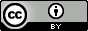 Initials: __________________________   I release my work under the terms of the Creative Commons Attribution-ShareAlike 4.0 International licence. This means that I retain the copyright, but others may freely copy, distribute, modify, remix, and build upon my work, even commercially, as long as they credit me for the original creation. If they distribute a modification of or a remix including my work, they must do so with the same (“share alike”) CC BY-SA licence. If they want to distribute modified works under other terms, they must obtain my permission first.
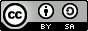 Initials: __________________________   I release my work under the terms of the Creative Commons Attribution-NonCommercial 4.0 International licence. This means that I retain the copyright, but others may freely copy, distribute, modify, remix, and build upon my work for non-commercial purposes, as long as they credit me for the original creation. Non-commercial purposes means others cannot sell my work for profit; recuperation of costs for printing is permitted.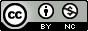 Initials: __________________________   I release my work under the terms of the Creative Commons Attribution-NonCommercial-ShareAlike 4.0 International licence. This means that I retain the copyright, but others may freely copy, distribute, modify, remix, and build upon my work for non-commercial purposes, as long as they credit me for the original creation. Non-commercial purposes means others cannot sell my work for profit; recuperation of costs for printing is permitted. If they distribute a modification of or a remix including my work, they must do so with the same (“share alike”) CC BY-SA licence. If they want to distribute modified works under other terms, they must obtain my permission first.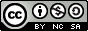 Initials: __________________________   I release my work under the terms of the Creative Commons Attribution-NoDerivatives 4.0 licence. This means that I retain the copyright, but others may freely copy and distribute my work for any purpose, including commercially, as long as they credit me for the original creation. Others may not share modified forms of my work with others.
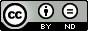 Initials: __________________________   I release my work under the terms of the Creative Commons Attribution-NonCommercial-NoDerivatives 4.0 licence. This means that I retain the copyright, but others may freely copy and distribute my work for non-commercial purposes, as long as they credit me for the original creation. Non-commercial purposes means others cannot sell my work for profit; recuperation of costs of printing is permitted. Others may not share modified forms of my work with others.
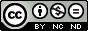 Initials: __________________________   I release my work under the terms of the CC0 tool. This means that I waive my copyright and database rights--all my interest--that may exist in my work worldwide thereby placing it as completely as possible in the public domain, so that others may freely build upon, enhance and reuse the works for any purposes without restriction under copyright or database law.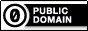 Initials: __________________________Section 3: Confirm and SignI agree to the terms of this agreement where I have initialed and confirmed that I am at least 19 years of age. In the case of a student under the age of 19, I state that I am the parent, guardian, or otherwise legally authorized adult capable of giving consent on behalf of the minor.Signatures of sole author/all authors (or a parents or guardians, if applicable):
Signature: Date: Name (Print):Signature: Date:Name (Print):Signature: Date:Name (Print):Signature: Date:Name (Print):Signature: Date:Name (Print):